Publicado en Madrid el 07/12/2015 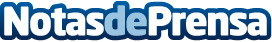 Los complementos para bodas para ser la invitada perfectaSencillos consejos para dejar a todos los asistentes boquiabiertosDatos de contacto:LuciaSeCasaLuciaSeCasa el magazine de las novias912979711Nota de prensa publicada en: https://www.notasdeprensa.es/los-complementos-para-bodas-para-ser-la_1 Categorias: Moda Celebraciones http://www.notasdeprensa.es